Aktion „Saubere Landschaft“ in ErdbachamSamstag den 09.April 2016 um 9:00 UhrWir bitten alle Erdbacher Bürgerinnen und Bürger, Vereine, Gruppen und insbesondere die Kinder und Jugendlichen, sich an dieser Aktion zu beteiligen.Treffpunkt zur Gruppeneinteilung ist auch dieses Jahr wieder das Dorfgemeinschaftshaus Erdbach.Nach getaner Arbeit lädt der Ortsbeirat Erdbach alle Helfer zu einem Imbiss ein. 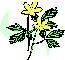 